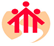 Harmonogram rekrutacji do szkół ponadpodstawowych
na rok szkolny 2022/2023od 16 maja 2022 r. do 21 czerwca 2022 r. do godz.15.00  wniosek o przyjęcie do szkoły ponadpodstawowej wraz z dokumentami będzie można składać;od 24 czerwca 2022 r. do 12 lipca 2022 r. do godz.15.00 uzupełnienie wniosku o przyjęcie do szkoły ponadpodstawowej o świadectwo ukończenia szkoły podstawowej i o zaświadczenie o wyniku egzaminu ósmoklasisty; 19 lipca 2022 r. do godz.12.00 podanie do publicznej wiadomości listy kandydatów zakwalifikowanych i kandydatów niezakwalifikowanych; do 22 lipca 2022 r.  do godz.15.00 potwierdzenie przez kandydata albo rodzica kandydata niepełnoletniego woli przyjęcia w postaci przedłożenia oryginału świadectwa ukończenia szkoły podstawowej i oryginału zaświadczenia o wynikach egzaminu ósmoklasisty, o ile nie zostało ono złożone wraz z wnioskiem o przyjęcie do szkoły ponadpodstawowej;Listy kandydatów przyjętych i kandydatów nieprzyjętych ogłoszone będą25 lipca 2022 r.  godz.12.00